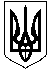 УКРАЇНАЖИТОМИРСЬКА ОБЛАСТЬНОВОГРАД-ВОЛИНСЬКА МІСЬКА РАДАРІШЕННЯдванадцята сесія						                      сьомого скликаннявід               № Про затвердження положення про виплати стипендій Новоград-Волинської міської ради перспективним та обдарованим спортсменам міста    Керуючись статтею 25, пунктом 22 статті 26 Закону України „Про місцеве самоврядування в Україні“, Законом України „Про фізичну культуру і спорт“, Указу Президента України від 02.08.06 № 667/2006  «Про національний план дій щодо реалізації державної політики у сфері фізичної культури і спорту», рішенням Новоград-Волинської міської ради від 23.12.2016 № 211               «Про затвердження Програми розвитку фізичної культури і спорту міста Новограда-Волинського на 2017-2021 роки»,  з метою стимулювання успішних виступів спортсменів на обласних, всеукраїнських,  міжнародних та всесвітніх змаганнях, поліпшення їх соціальних та побутових умов, міська радаВИРІШИЛА:    1.  Затвердити положення про виплати стипендій Новоград-Волинської міської ради перспективним та обдарованим спортсменам міста                      (далі – положення) (додається).    2. Управлінню у справах сім’ї, молоді, фізичної культури та спорту міської ради  (Борис Н.П.) забезпечити виконання положення.    3. Контроль за виконанням цього рішення покласти на постійну комісію міської ради з питань соціальної політики, охорони здоров’я, освіти, культури та  спорту (Федорчук В.Г.) та на заступника міського голови Гвозденко О.В.Міський голова             		    		                                    В.Л. Весельський                                                                                            Додаток                                                                                                 до рішення міської ради                                                                                      від                        №ПОЛОЖЕННЯпро виплати стипендій Новоград-Волинської міської ради перспективним та обдарованим спортсменам міста     1. Стипендії Новоград-Волинської міської ради перспективним та обдарованим спортсменам міста  (далі - стипендії) призначаються спортсменам відповідно до Указу Президента України від 02.08.06 № 667/2006  «Про національний план дій щодо реалізації державної політики у сфері фізичної культури і спорту», рішення Новоград-Волинської міської ради від 23.12.2016  № 211 «Про затвердження Програми розвитку фізичної культури і спорту міста Новограда-Волинського на 2017-2021 роки»,  з метою стимулювання їх успішних виступів на обласних, всеукраїнських,  міжнародних та всесвітніх змаганнях, поліпшення їх соціальних та побутових умов.    2. З дня затвердження положення встановлюється 20 щорічних  стипендій за результатами участі у змаганнях, згідно наступних нормативів матеріальної винагороди:        3. Стипендії призначаються одноразово щороку за станом на 1 січня, залежно від результатів участі у змаганнях, на конкурсних засадах за рахунок коштів міського бюджету, передбачених на утримання галузі фізичної культури і спорту і виплачуються управлінням у справах сім`ї, молоді, фізичної культури та спорту Новоград-Волинської міської ради.    4. На одержання стипендій висуваються спортсмени із складу збірних команд міста. Обов`язковою умовою для отримання стипендії є здобуття спортсменом у поточному році 1- 3 місця на чемпіонатах світу, Європи, України, області серед дорослих, молоді або юніорів.    5. Висунення спортсменів-кандидатів на здобуття стипендії проводять голови міських спортивних федерацій (осередків Всеукраїнських спортивних федерацій), директор дитячо-юнацької спортивної школи управління у справах сім’ї, молоді, фізичної культури та спорту міської ради.    Конкурсний відбір серед цих спортсменів здійснює комісія, персональний склад якої, умови, порядок проведення конкурсу визначає управління у справах сім`ї, молоді, фізичної культури та спорту міської ради.    За результатами конкурсу комісія готує пропозиції щодо встановлення стипендій.    6. Наказ про встановлення стипендій видається начальником управлінням у справах сім`ї, молоді, фізичної культури та спорту міської ради.    7. Виплата стипендії може припинятися управлінням у справах сім`ї, молоді, фізичної культури та спорту міської ради за поданням голів міських спортивних федерацій (осередків Всеукраїнських спортивних федерацій), директора дитячо-юнацької спортивної школи управління у справах сім’ї, молоді, фізичної культури та спорту міської ради, у разі порушення спортсменом навчально-тренувального процесу, зниження спортивних результатів або дискваліфікації спортсмена.           Секретар міської ради                                                                   О.А. ПономаренкоПроект рішення для оприлюднення на сайті міської ради.Розробник: управління у справах сім’ї, молоді, фізичної культури та спорту міської ради.Олімпійські видиОлімпійські видиОлімпійські видиНеолімпійські видиІнваспортКатегорія1 місце2 місце3 місце1 місце1 місцеДорослі400350300250250Молодь, юніори350300250200200Кадети, юнаки, дівчата300250 200150150